GARUMIl aurait été inventé par les Grecs de la mer Noire. Très répandu, de nombreux auteurs en font mention, ce qui nous a permis d'en connaître la composition. Il est tiré de viscères* de maquereaux macérés dans du sel et séché au soleil, le liquide qu'il reste est le garum. Il n'est fait qu'avec une espèce de poisson ( le maquereaux ) à chaque fois, donc pas de mélanges !!La recette de cette sauce a eu un grand succès car à l'époque impériale de Rome, il était utilisé dans 91 % des recettes. D’après Apicus il devrait remplacer le sel. Il avait une très longue conservation qui pouvait être encore allongée par l'ajout de miel. Et évidemment, on lui conférait des vertus médicinales. D'après Pline, il guérit des morsures de chien, des brûlures et des ulcères. L'action du sel contenu dans le garum serait la cause des guérisons. Définition :   - viscère : tripes, entrailles, intestins, boyaux.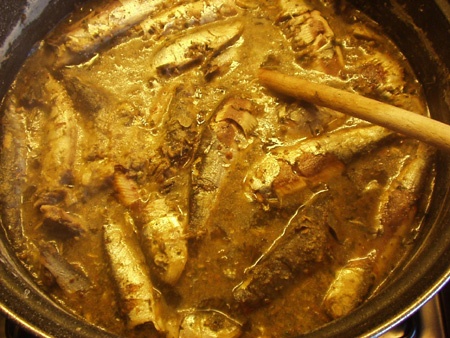 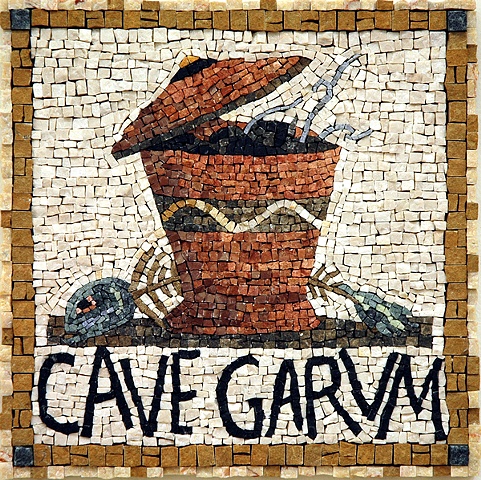 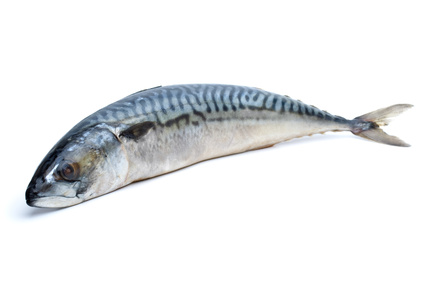 